Środa 13.04.2021 Ćwiczenia gimnastyczne „Sprintem do maratonu” Zestaw sześciu ćwiczeń – propozycja gimnastykiKilka ważnych zasad:Ćwiczenia należy dostosować do warunków panujących w domu i wieku dzieckaNależy pamiętać o zachowaniu odpowiedniej ilości miejsca dla każdej osobyGimnastyka powinna sprawiać przyjemność.Każde ćwiczenie należy powtórzyć kilka razy.W przypadku tych ćwiczeń, w których angażowana jest jedna strona, ruchy powinny być wykonywane na zmianę, angażując raz prawą, raz lewą stronę ciała.Link do ćwiczeń online: https://www.youtube.com/watch?v=-pmG45LdGKwLink do pobrania materiałów: https://1drv.ms/u/s!ArrwJLSLz7L2gsN9G9WjTYCM10CkUA?e=VzPbTfRodzicu poświęć przynajmniej 30 minut każdego dnia na dowolną aktywność fizyczną z dzieckiem, a zapewnisz mu: 🏆 dobrą zabawę🏆 poczucie pewności siebie🏆 odporność psychiczną i fizyczną🏆 sprawny umysł🏆 mocne mięśnie, stawy i kości🏆 umiejętność przestrzegania regułUdanej zabawy!Pani Monika🤸‍1. Lekki rozkrok, krzyżowanie wyciągniętych przed siebie rąk, następnie wymach i łączenie rąk za plecami. 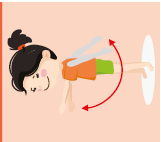 🤸2. Kręcenie kółek głową w lewo/w prawo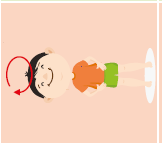 🤸‍3. Unoszenie prawego kolana do lewego łokcia i zmiana stron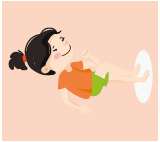 🤸‍4. Unoszenie kolan (skip A). 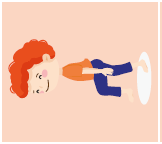 🤸‍5. Leżenie przodem, ręce wyciągnięte przed siebie, jednoczesne unoszenie rąk i nóg. 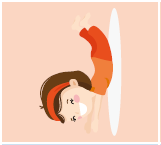 🤸‍6. „Rowerek” w parach (złączone stopy).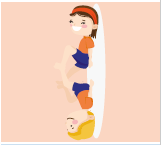 